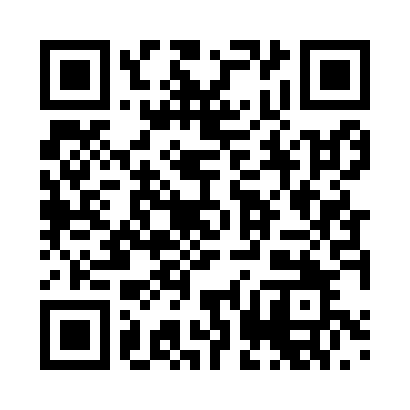 Prayer times for Armenhof, GermanyWed 1 May 2024 - Fri 31 May 2024High Latitude Method: Angle Based RulePrayer Calculation Method: Muslim World LeagueAsar Calculation Method: ShafiPrayer times provided by https://www.salahtimes.comDateDayFajrSunriseDhuhrAsrMaghribIsha1Wed3:325:551:185:208:4210:552Thu3:285:531:185:218:4310:583Fri3:255:511:185:218:4511:014Sat3:225:501:185:228:4611:045Sun3:185:481:185:228:4811:076Mon3:155:461:175:238:5011:097Tue3:115:441:175:248:5111:138Wed3:085:431:175:248:5311:169Thu3:045:411:175:258:5411:1910Fri3:025:401:175:258:5611:2211Sat3:025:381:175:268:5711:2512Sun3:015:371:175:278:5911:2513Mon3:015:351:175:279:0011:2614Tue3:005:341:175:289:0211:2715Wed2:595:321:175:289:0311:2716Thu2:595:311:175:299:0411:2817Fri2:585:291:175:299:0611:2818Sat2:585:281:175:309:0711:2919Sun2:575:271:175:309:0911:3020Mon2:575:261:175:319:1011:3021Tue2:565:241:175:329:1111:3122Wed2:565:231:185:329:1311:3223Thu2:565:221:185:339:1411:3224Fri2:555:211:185:339:1511:3325Sat2:555:201:185:349:1611:3326Sun2:545:191:185:349:1811:3427Mon2:545:181:185:359:1911:3528Tue2:545:171:185:359:2011:3529Wed2:545:161:185:359:2111:3630Thu2:535:151:185:369:2211:3631Fri2:535:141:195:369:2311:37